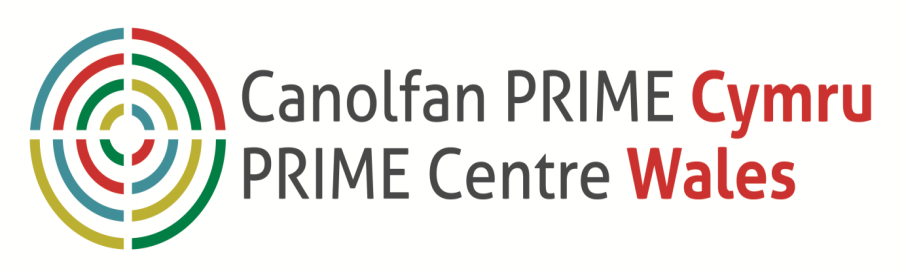 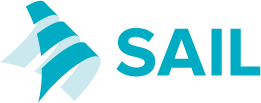 PRIME - SAIL Collaboration Bid development support for linked data researchStudy contact person: [Title, Name]Position in PRIME: [Role and title if applicable]Contact details: [Email, Telephone]Organisation: [Name and Address]Date of request: [Date]Request for SAIL support[Please complete where applicable]Project/Trial Proposal Please return completed form to:We will aim to respond to your queries within 14 daysRequest type: Support Bid Development for Linked Health Data Research[Please select below]        Proposed funding sourceSubmission deadlineProposed start date[Name][Date][Date]Research team members Research team members Research team members NameRoleResponsibilitiesRequest type: Support Dissemination and Impact of Linked Health Data ResearchRequest type: Support Dissemination and Impact of Linked Health Data ResearchRequest type: Support Dissemination and Impact of Linked Health Data ResearchExpected outputsProposed submission date [Journal paper, Seminars, Conference events, alternative outputs][Date]Request type:  SAIL Data Access QueryRequest type:  SAIL Data Access QueryRequest type:  SAIL Data Access QueryInformation governanceData type[Please state required support]        [data source, variables, size, volume, case mix, completeness]      [data source, variables, size, volume, case mix, completeness]      Request type: Other[Please state below]        Project/trial titleProject/trial outline[Aims/objectives and expected outcomes]SAIL scoping support[Feasibility of study/data query support]Additional information Name Ashra Khanom Address Swansea University Medical School, ILS 2, Floor 2, Swansea University, Singleton Park, Swansea, SA2 8PP.Emaila.khanom@swansea.ac.ukTelephone01792 606649